Personal DetailEducationInternship ExperienceTechnical Skills And CapabilitiesOther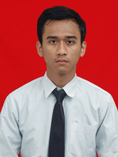 Jamaludin IqbalGg.H. Salam II No.74 Kec.Rawa Lumbu Kota Bekasi 0896 –5421 – 5926e-mail:  jamaludin.iqbal@gmail.comFull Name:Jamaludin IqbalReligion:MoslemNationallity:IndonesiaGender:MalePlace and Date of Birth :Kuningan, 15 June 1992Address:Gg.H. Salam II No.74 Kec.Rawa Lumbu Kota Bekasi Marital Status:SinglePhone:0896 –5421 – 5926E – mail:jamaludin.iqbal@gmail.comUniversity:Bachelor Degree Informatics Engineering Gunadarma University(2010 – 2014 )Senior High School:SMKN 3 Kuningan (Multimedia)(2007 – 2010 )Junior High School:SMP ITUS Jalaksan(2004 – 2007 )Elementary School:MI Cokroaminoto Kuningan(1998 – 2004 )Graphic Designer at PT. Intan Diva Putri PratamaMay 2008 – October 2008Web Development: HTML, CSS, MySql, PHP, CodeIgniter, Javascript, CMS Wordpress & Joomla, Bootstrap, Angular JS.Mobile Apps Development: Android (Java)Hardware: Part of ComputerNetwork: Computer, Cable, Configure LANSoftware: Graphic Design & Multimedia :  -    Adobe Photoshop  -    Adobe Illustrator  -    Adobe Premiere   Corel Video StudioWeb DevelopmentAdobe DreamweaverAdobe MuseEdge AnimationGitHubMobile Development :EclipseLanguage: EnglishTraining and SeminarBasic User Linux Gunadarma University2013Multimedia Development Universitas Gunadarma2012Wimax Network by SITRA 4G WIMAX2011TOEFL Certification2015ScholarshipPPA/ BBM From DIKTI2012-2014